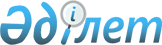 О вступлении в силу международных договоров, формирующих Единое экономическое пространство Республики Беларусь, Республики Казахстан и Российской ФедерацииРешение Высшего Евразийского экономического совета от 19 декабря 2011 года № 9

      Высший Евразийский экономический Совет на уровне глав государств решил:



      1. Ввести в действие с 1 января 2012 года в соответствии с Решением Межгоссовета ЕврАзЭС (Высшего органа Таможенного союза) на уровне глав государств «О ходе выполнения Плана действий по формированию Единого экономического пространства Республики Беларусь, Республики Казахстан и Российской Федерации» от 9 декабря 2010 года № 65 и учитывая выполнение Республикой Беларусь, Республикой Казахстан и Российской Федерацией надлежащих внутригосударственных процедур следующие международные договоры:



      - Соглашение о сотрудничестве по противодействию нелегальной трудовой миграции из третьих государств от 19 ноября 2010 года;



      - Соглашение о правовом статусе трудящихся-мигрантов и членов их семей от 19 ноября 2010 года;



      - Соглашение о согласованной макроэкономической политике от 9 декабря 2010 года;



      - Соглашение о создании условий на финансовых рынках для обеспечения свободного движения капитала от 9 декабря 2010 года;



      - Соглашение о согласованных принципах валютной политики от 9 декабря 2010 года;



      - Соглашение о единых принципах и правилах регулирования деятельности субъектов естественных монополий от 9 декабря 2010 года;



      - Соглашение о единых принципах и правилах конкуренции от 9 декабря 2010 года;



      - Соглашение о единых правилах предоставления промышленных субсидий от 9 декабря 2010 года;



      - Соглашение о единых правилах государственной поддержки сельского хозяйства от 9 декабря 2010 года;



      - Соглашение о государственных (муниципальных) закупках от 9 декабря 2010 года;



      - Соглашение о торговле услугами и инвестициях в государствах-участниках Единого экономического пространства от 9 декабря 2010 года;



      - Соглашение о единых принципах регулирования в сфере охраны и защиты прав интеллектуальной собственности от 9 декабря 2010 года;



      - Соглашение о порядке организации, управления, функционирования и развития общих рынков нефти и нефтепродуктов Республики Беларусь, Республики Казахстан и Российской Федерации от 9 декабря 2010 года;



      - Соглашение об обеспечении доступа к услугам естественных монополий в сфере электроэнергетики, включая основы ценообразования и тарифной политики от 19 ноября 2010 года;



      - Соглашение о правилах доступа к услугам субъектов естественных монополий в сфере транспортировки газа по газотранспортным системам, включая основы ценообразования и тарифной политики от 9 декабря 2010 года;



      - Соглашение о регулировании доступа к услугам железнодорожного транспорта, включая основы тарифной политики от 9 декабря 2010 года;



      - Соглашение о единых принципах и правилах технического регулирования в Республике Беларусь, Республике Казахстан и Российской Федерации от 18 ноября 2010 года.



      2. Начать применение Соглашения о порядке организации, управления, функционирования и развития общих рынков нефти и нефтепродуктов Республики Беларусь, Республики Казахстан и Российской Федерации от 9 декабря 2010 года с даты вступления в силу Соглашения между Правительством Российской Федерации и Правительством Республики Казахстан о торгово-экономическом сотрудничестве в области поставок нефти и нефтепродуктов в Республику Казахстан от 9 декабря 2010 года.



      3. Республике Казахстан обеспечить выполнение внутригосударственных процедур, необходимых для вступления в силу Соглашения между Правительством Российской Федерации и Правительством Республики Казахстан о торгово-экономическом сотрудничестве в области поставок нефти и нефтепродуктов в Республику Казахстан от 9 декабря 2010 года.



      4. Правительствам Республики Беларусь, Республики Казахстан и Российской Федерации обеспечить приведение национального законодательства в соответствие с соглашениями, указанными в настоящем Решении.Члены Высшего Евразийского экономического Совета:
					© 2012. РГП на ПХВ «Институт законодательства и правовой информации Республики Казахстан» Министерства юстиции Республики Казахстан
				От

Республики

БеларусьОт

Республики

КазахстанОт

Российской

Федерации